Publicado en  el 10/03/2015 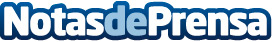 Los radares de Indra reforzarán la gestión del espacio aéreo chinoIndra se ha hecho con nuevos contratos para desplegar sus sistemas de vigilancia radar en China. La compañía implantará 5 sistemas que reforzarán el control del espacio aéreo en Shanghai, prestando servicio a la región del este de China. Asimismo, desplegará sus sistemas de vigilancia en la zona centro-sur y en Yichuan y ampliará el centro de control en ruta de Xian. El importe global de estos contratos se sitúa en torno a los 11 M USD.Datos de contacto:IndraNota de prensa publicada en: https://www.notasdeprensa.es/los-radares-de-indra-reforzaran-la-gestion-del Categorias: Innovación Tecnológica http://www.notasdeprensa.es